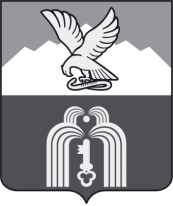 МУНИЦИПАЛЬНОЕ УЧРЕЖДЕНИЕ«ФИНАНСОВОЕ УПРАВЛЕНИЕАДМИНИСТРАЦИИ города ПЯТИГОРСКА»ПРИКАЗ         «19» февраля 2021 г.				                                                № 19                                                                                 По основной деятельности 	О внесении изменений в приказ от 11.11.2020г. № 90 «Об утверждении Порядка применения бюджетной классификации Российской Федерации в части, относящейся к бюджету города-курорта Пятигорска»           Руководствуясь п.2 ст.20 Бюджетного кодекса Российской Федерации, приказами Министерства финансов Российской Федерации                                     от 06 июня 2019 года № 85н «О Порядке формирования и применения кодов бюджетной классификации Российской Федерации, их структуре и принципах назначения» (с изменениями) и от 8 июня 2020 года № 99н «Об утверждении кодов (перечней кодов) бюджетной классификации Российской Федерации на 2021 год (на 2021 год и на плановый период 2022 и 2023 годов)», в целях своевременного исполнения бюджета города-курорта Пятигорска, в соответствии с действующим законодательствомПРИКАЗЫВАЮ:Внести в Приложение 1 «Перечень и коды главных администраторов доходов бюджета города – органов местного самоуправления города-курорта Пятигорска, органов администрации города Пятигорска, и закрепленных за ними кодов классификации доходов бюджета города, в том числе подвидов доходов бюджета города» к Порядку применения бюджетной классификации Российской Федерации в части, относящейся к бюджету города-курорта Пятигорска, утвержденному приказом МУ «Финансовое управление администрации г. Пятигорска»         от 11.11.2020г. № 90, следующие изменения:после строкидобавить строкипосле строкидобавить строки2. Отделу планирования доходов  довести настоящий приказ до сведения главного администратора доходов бюджета города-курорта Пятигорска.3. Главному администратору доходов бюджета города-курорта Пятигорска в течение одного рабочего дня с момента получения копии настоящего приказа внести изменения в правовой акт, закрепляющий полномочия администратора доходов по соответствующему коду доходов Бюджетной классификации, и не позднее пяти рабочих дней со дня его утверждения представить в орган Федерального казначейства в электронном виде Реестр администрируемых доходов.            4. Контроль за исполнением настоящего приказа возложить на заведующего отделом планирования доходов  Г.В. Асатрян.Начальник МУ «Финансовое управление администрации г. Пятигорска» 	                                                                       Л.Д.СагайдакПроект вынесен заведующим отделом планирования доходов  	  Г.В.АсатрянСОГЛАСОВАНО:Заведующий отделомучета и отчетности                                                                                                 И.К.РоманЗаведующий  отделом планирования бюджета                                                                                     А.Н.БичуковаЗаведующий ОФГХ                                                                                         Л.Б.МакаренкоЗаместительзаведующего ОФССПО                                                                                    А.О.Курилова«6031 17 05040 04 0000 180Прочие неналоговые доходы бюджетов городских округов»«6031 17 15020 04 0202 150Инициативные платежи, зачисляемые в бюджеты городских округов (поступления от индивидуальных предпринимателей на реализацию инициативного проекта «Устройство спортивной площадки по ул. Чехова в пос. Горячеводском города-курорта Пятигорска Ставропольского края»)6031 17 15020 04 0203 150Инициативные платежи, зачисляемые в бюджеты городских округов (поступления от индивидуальных предпринимателей на реализацию инициативного проекта «Благоустройство детской площадки по ул. Чехова в пос. Горячеводском города-курорта Пятигорска Ставропольского края»)»«6031 17 15020 04 0206 150Инициативные платежи, зачисляемые в бюджеты городских округов (поступления от индивидуальных предпринимателей на реализацию инициативного проекта «Благоустройство детской площадки по просп. Калинина, 19 в городе-курорте Пятигорске Ставропольского края»)»«6031 17 15020 04 0301 150Инициативные платежи, зачисляемые в бюджеты городских округов (поступления от организаций на реализацию инициативного проекта «Благоустройство спортивного поля по ул. Георгиевской в пос. Горячеводском города-курорта Пятигорска Ставропольского края») 6031 17 15020 04 0302 150Инициативные платежи, зачисляемые в бюджеты городских округов (поступления от организаций на реализацию инициативного проекта «Устройство спортивной площадки по ул. Чехова в пос. Горячеводском города-курорта Пятигорска Ставропольского края») 6031 17 15020 04 0303 150Инициативные платежи, зачисляемые в бюджеты городских округов (поступления от организаций на реализацию инициативного проекта «Благоустройство детской площадки по ул. Чехова в пос. Горячеводском города-курорта Пятигорска Ставропольского края») 6031 17 15020 04 0304 150Инициативные платежи, зачисляемые в бюджеты городских округов (поступления от организаций на реализацию инициативного проекта «Благоустройство территории сквера по ул. Сельской, д. 38а в мкр. Бештау-Горапост  города-курорта Пятигорска Ставропольского края») 6031 17 15020 04 0305 150Инициативные платежи, зачисляемые в бюджеты городских округов (поступления от организаций на реализацию инициативного проекта «Благоустройство территории сквера музыкальной школы № 2 по ул. Сельской, д. 40 города-курорта Пятигорска Ставропольского края») 6031 17 15020 04 0306 150Инициативные платежи, зачисляемые в бюджеты городских округов (поступления от организаций на реализацию инициативного проекта «Благоустройство детской площадки по просп. Калинина, 19 в городе-курорте Пятигорске Ставропольского края»)»